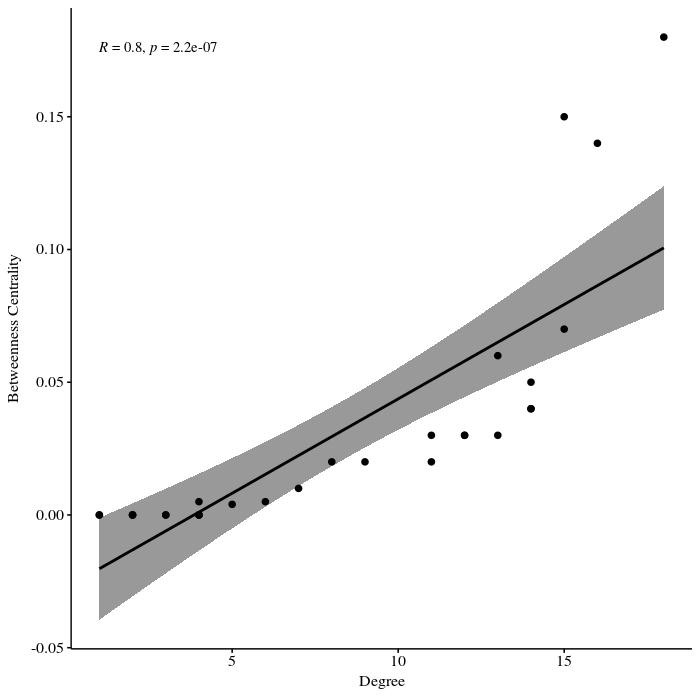 Supplementary Figure 1. Correlation of the betweenness centrality and degree among 29 significant genes. The R value shows the pearson correlation coefficient. The p value suggests the statistical significance.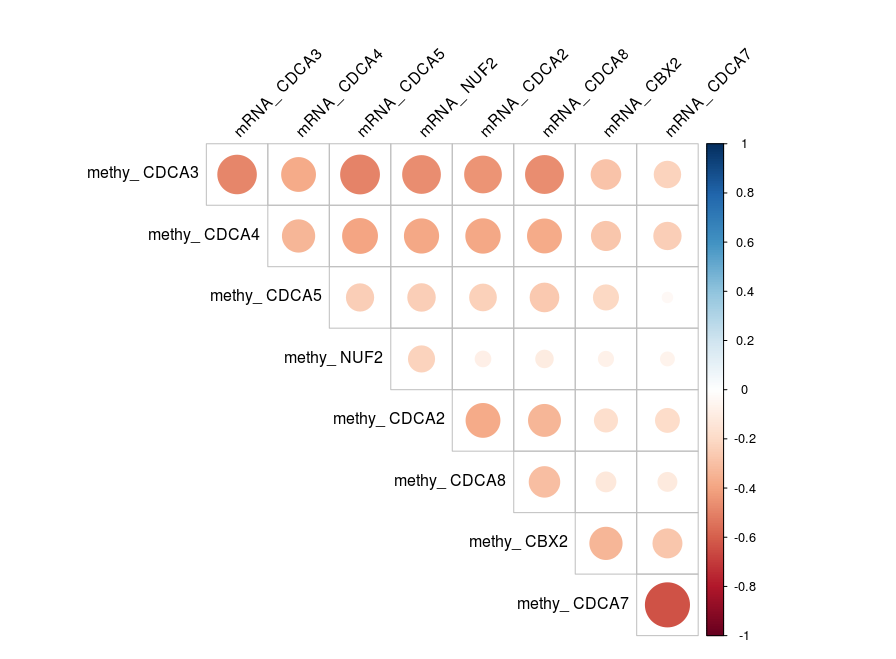 Supplementary Figure 2. Correlation between expression and methylation levels of CDCAs. Red and blue colors show the negative and positive correlation. The area of point indicates the correlation value. 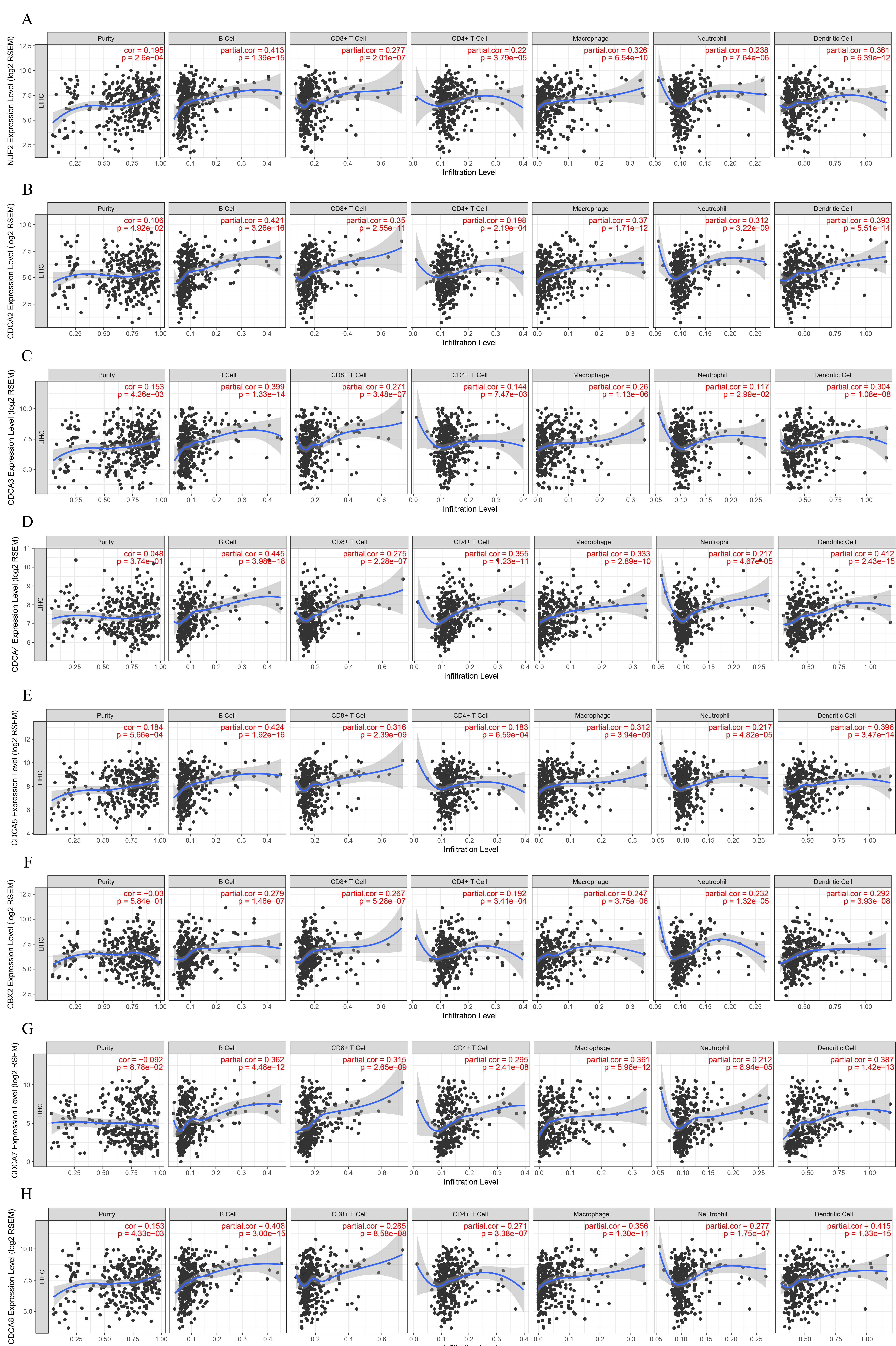 Supplementary Figure 3. Correlation between the expression levels of CDCAs and the immune infiltration levels. Correlation analysis for (A) CDCA1, (B) CDCA2, (C) CDCA3, (D) CDCA4, (E) CDCA5, (F) CDCA6, (G) CDCA7, and (H) CDCA8. The points show the expression value of HCC samples.